STUDY ON SLAUGHTER HOUSE CONTAMINATION AND PHYSICAL, CHEMICAL AND MICROBIAL ASSESSMENT OF RAW BEEF SOLD ON RETAIL SHOP IN CHITTAGONG METROPOLITAN AREA.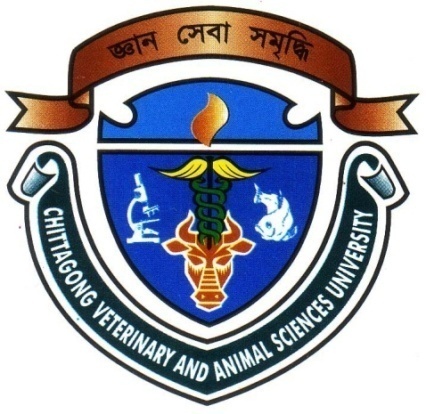 This Production Report is submitted byRoll No: 2007/50Reg. No: 337Intern ID: E-46Session: 2006-07This Production Report Submitted for Partial Fulfillment of the Degree of Doctor of Veterinary Medicine.Chittagong Veterinary and Animal Sciences UniversityKhulshi, Chittagong-4202.February 2013.